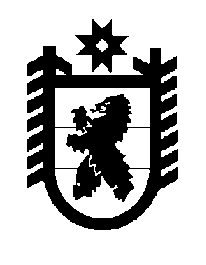 Российская Федерация Республика Карелия    ПРАВИТЕЛЬСТВО РЕСПУБЛИКИ КАРЕЛИЯРАСПОРЯЖЕНИЕот 8 июня 2015 года № 375р-Пг. Петрозаводск 1. Одобрить и подписать Соглашение  между Министерством внутренних дел по Республике Карелия и Правительством Республики Карелия о взаимодействии при эксплуатации системы фотовидеофиксации административных правонарушений в области дорожного движения (далее – Соглашение).2. Определить Государственный комитет Республики Карелия по развитию информационно-коммуникационных технологий органом, уполномоченным на выполнение условий Соглашения.           ГлаваРеспублики  Карелия                                                             А.П. Худилайнен